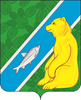 О согласовании предложенияо разграничении муниципального имущества        В соответствии со статьями 14 и 50 Федерального закона от 06.10. № 131-ФЗ «Об общих принципах организации местного самоуправления в Российской Федерации», с Законом ХМАО – Югры от 13.12.2007 № 170-оз «О порядке передачи имущества, находящегося в муниципальной собственности, между вновь образованными поселениями и муниципальными районами, в состав которых входят поселения», с Уставом городского поселения Андра, руководствуясь Положением «О порядке управления и распоряжения муниципальной собственностью муниципального образования городское поселение Андра», утвержденного решением Совета депутатов от 18.12.2007 № 50, заслушав и обсудив предложения о разграничении имущества муниципального образования Октябрьский район, передаваемого в муниципальную собственность городского поселения Андра, Совет депутатов городского поселения Андра  РЕШИЛ:1. Согласовать предложения о разграничении имущества муниципального образования Октябрьский район, передаваемого в муниципальную собственность городского поселения Андра (приложение).           2. Обнародовать настоящее решение посредством размещения в информационно – телекоммуникационной сети «Интернет», на официальном сайте администрации муниципального образования городское поселение Андра по адресу www.andra-mo.ru, а также разместить на информационных стендах администрации городского поселения Андра.3. Настоящее решение вступает в силу после его официального обнародования.4.  Контроль за выполнением решения возложить на председателя Совета депутатов городского поселения Андра.Председатель Совета депутатов                                        Глава городского поселения Андра________________ В.Г. Морозов                                       _________________  Н.В. Жук                                                                                    17.12.2018 № 18 - 2018 «С-4»Приложение                                                                     к решению Совета депутатов городского поселения Андра                                                                                               от «17 » декабря 2018 года № 18О разграничении имущества муниципального образования Октябрьский район, передаваемого в муниципальную собственность городского поселения АндраСОВЕТ ДЕПУТАТОВГОРОДСКОГО ПОСЕЛЕНИЯ АНДРАОктябрьского районаХанты-Мансийского автономного округа-ЮгрыРЕШЕНИЕСОВЕТ ДЕПУТАТОВГОРОДСКОГО ПОСЕЛЕНИЯ АНДРАОктябрьского районаХанты-Мансийского автономного округа-ЮгрыРЕШЕНИЕСОВЕТ ДЕПУТАТОВГОРОДСКОГО ПОСЕЛЕНИЯ АНДРАОктябрьского районаХанты-Мансийского автономного округа-ЮгрыРЕШЕНИЕСОВЕТ ДЕПУТАТОВГОРОДСКОГО ПОСЕЛЕНИЯ АНДРАОктябрьского районаХанты-Мансийского автономного округа-ЮгрыРЕШЕНИЕСОВЕТ ДЕПУТАТОВГОРОДСКОГО ПОСЕЛЕНИЯ АНДРАОктябрьского районаХанты-Мансийского автономного округа-ЮгрыРЕШЕНИЕСОВЕТ ДЕПУТАТОВГОРОДСКОГО ПОСЕЛЕНИЯ АНДРАОктябрьского районаХанты-Мансийского автономного округа-ЮгрыРЕШЕНИЕСОВЕТ ДЕПУТАТОВГОРОДСКОГО ПОСЕЛЕНИЯ АНДРАОктябрьского районаХанты-Мансийского автономного округа-ЮгрыРЕШЕНИЕСОВЕТ ДЕПУТАТОВГОРОДСКОГО ПОСЕЛЕНИЯ АНДРАОктябрьского районаХанты-Мансийского автономного округа-ЮгрыРЕШЕНИЕСОВЕТ ДЕПУТАТОВГОРОДСКОГО ПОСЕЛЕНИЯ АНДРАОктябрьского районаХанты-Мансийского автономного округа-ЮгрыРЕШЕНИЕСОВЕТ ДЕПУТАТОВГОРОДСКОГО ПОСЕЛЕНИЯ АНДРАОктябрьского районаХанты-Мансийского автономного округа-ЮгрыРЕШЕНИЕ«17»декабря2018г.№18пгт. Андрапгт. Андрапгт. Андрапгт. Андрапгт. Андрапгт. Андрапгт. Андрапгт. Андрапгт. Андрапгт. Андра№ п/пНаименование и основные характеристики объектаМестонахождение имущества или иная информация, индивидуализирующая имуществоБалансовая стоимость, тыс.руб1. Имущество, предназначенное для развития на территории поселения физической культуры, школьного спорта и массового спорта, организации проведения официальных физкультурно-оздоровительных и спортивных мероприятий поселения1. Имущество, предназначенное для развития на территории поселения физической культуры, школьного спорта и массового спорта, организации проведения официальных физкультурно-оздоровительных и спортивных мероприятий поселения1. Имущество, предназначенное для развития на территории поселения физической культуры, школьного спорта и массового спорта, организации проведения официальных физкультурно-оздоровительных и спортивных мероприятий поселения1. Имущество, предназначенное для развития на территории поселения физической культуры, школьного спорта и массового спорта, организации проведения официальных физкультурно-оздоровительных и спортивных мероприятий поселения1.1.Всего 9 объектов, в том числе:       25,6441.1.1.Палочки для скандинавской ходьбы ECOS@Nordic walking AQD-B016 (15 шт.)пгт. Андра, район Октябрьский, Ханты-Мансийский автономный округ-Югра, 62812512,271.1.2.Обруч гимнастический «Артемис «MR-OSt900B (5 шт.)пгт. Андра, район Октябрьский, Ханты-Мансийский автономный округ-Югра, 6281250,761.1.3.Медбол 2 кг Starfit «GB-703 (4 шт.)пгт. Андра, район Октябрьский, Ханты-Мансийский автономный округ-Югра, 6281251,0081.1.4.Коврик гимнастический двухслойный  «Изолкомплект «Tourist8» 2008 (10 шт.)пгт. Андра, район Октябрьский, Ханты-Мансийский автономный округ-Югра, 6281253,881.1.5.Гантели обливные виниловые 1 кгпгт. Андра, район Октябрьский, Ханты-Мансийский автономный округ-Югра, 6281250,231.1.6.Гантели обливные виниловые 3 кгпгт. Андра, район Октябрьский, Ханты-Мансийский автономный округ-Югра, 6281250,4751.1.7.Мяч волейбольный Mikasa MVA330Kпгт. Андра, район Октябрьский, Ханты-Мансийский автономный округ-Югра, 6281252,4241.1.8.Мяч футзальный «Select»Futsal Master852508-002пгт. Андра, район Октябрьский, Ханты-Мансийский автономный округ-Югра, 6281252,8341.1.9.Мяч баскетбольный «Spalding»ALL Surface TF-250пгт. Андра, район Октябрьский, Ханты-Мансийский автономный округ-Югра, 6281251,763